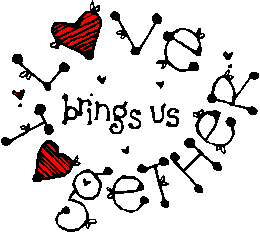 "No act of love, however small, is ever wasted."